BRAIN GYM – 01.-05.06.(Koraljka Žepec, prof.reh.)Dragi dječaci,Evo malo novog razgibavanja za naše moždane vijuge i tijelo.1.PJESMA ZA RAZGIBAVANJE:„LET'S  MOVE“https://www.youtube.com/watch?v=_myZmniNNgk 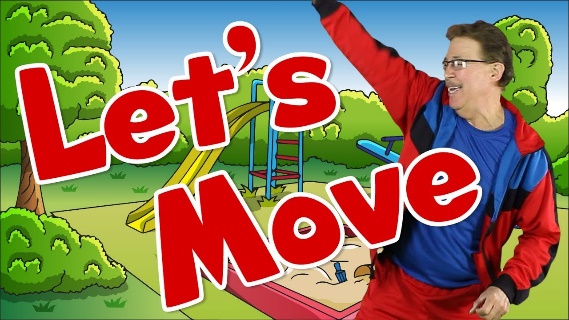 2.PREDAH  UZ  DISANJE-udobno se smjesti, duboko udahni kao da u trbuhu želiš napuhati veliki balon...zatim polako izdahni na usta i ispuštaj zvuk sssssssssssssssssssssss kao da se balon probušio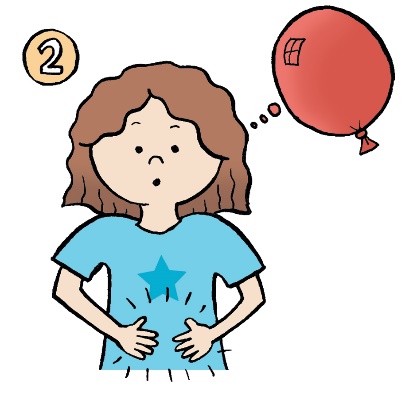 3.SLJEDEĆA DVA ZADATKA CRTANJE S OBJE RUKE (KAO ŠTO TO RADIMO U ŠKOLI)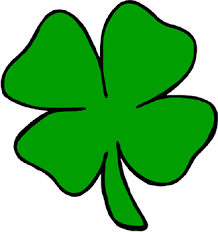 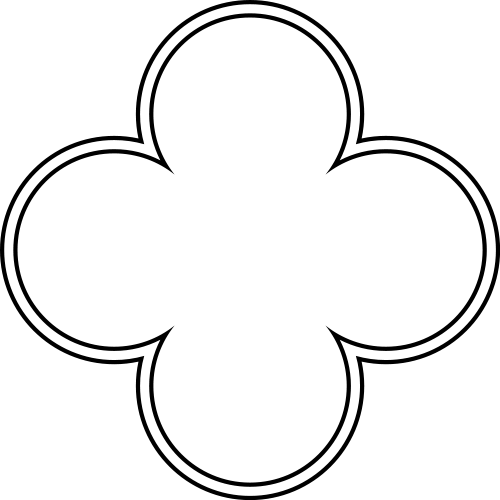 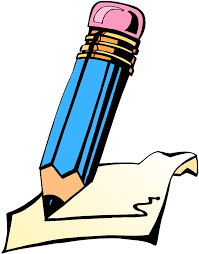 